JUNIOR SCHOOL FORMATIVE ASSESSMENTGRADE 7MATHEMATICSMIDTERM 2 2024LEARNER’S NAME:_________________________________________________________________________________ SIGN:_______________SCHOOL: _________________________________________________________________________________DATE________________________________FOR EXAMINERS USE ONLY.Instructions to Learners.Answer all the Questions in the spaces provided after each question.QUESTIONS.                                                                                                                                                                                   50 marks.Write Five million sixty thousand nine hundred and seven in figures                                                                                (2mks)2. In a city, 4506 children are below 15 years and 2859 children are above 15 years. If 1/3 of the total children attend school on a certain day. How many remained at home                                                                                            (2mks)3. What is the place value of digit 7 in the number 7214202                                                                                                (2mks)4. What is the total value of digit 5 in the product of 7324 x 62                                                                                          (2mks)5. Round off to nearest thousands 183665356                                                                                                                         (2mks)6. Evaluate                                                                                                                                                                                                  (2mks)5 x (16-4) ÷6+67. What is (51/4)2                                                                                                                                                                                                        (2mks)8. What is the sum of the next two numbers in the series?                                                                                                   (2mks)81, 49, 25,  _____, _____9. Find the sum of the prime numbers between 10 and 20.                                                                                                  (2mks)10. Write down the G.C.D of 36 and 80.                                                                                                                                       (2mks)11. Jane bought meat weighing 61/2 kg. She cut a piece weighing 23/4 and gave it to her mother. How much meat did he remain with?                                                                                                                                                                                 (2mks)12. Find the area of the shaded region.                                                                                                                                          (2mks)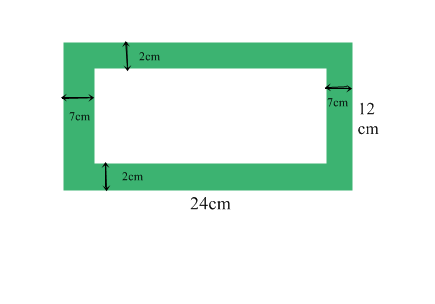 13. Find the volume of a box that measures 1.5m by 0.8m by 0.3m.                                                                               (2mks)14. Find the L.C.M of 12 and 18.                                                                                                                                                      (2mks)15. Add 47938 to 87289                                                                                                                                                                     (2mks)16. Multiply 2 litres 237 Milliliters by 3.	                                                                                                                            (2mks)17. Work out.                                                                                                                                                                                            (2mks)3/4 -1/16 +2/318. Evaluate 14/15 ÷7                                                                                                                                                                              (2mks)19. Find the area of the triangle.                                                                                                                                                         (2mks)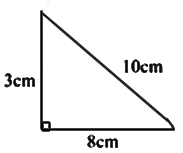 20. Find the circumference of a circle whose radius is 7cm.                                                                                               (2mks)21. Evaluate.                                                                                                                                           			              (2mks)11/3 x 3/422. Solve.          												              (2mks)8+x/3=1223. What is the size of angle X?                                                                                                                                                         (2mks)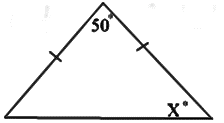 24. Mr. Dalton purchased 30 eggs for sh.420 shillings. He then cooked and ate 4 and sold the rest at sh.20 each. How much profit did he make?                                                                                                                                                          (2mks) 25. A motorist covered 8km 750m then rested to take lunch. He then covered 6km 837m to finish his journey. What was the total distance covered in kilometers? 							                (2mks)OUT OF50 MARKSLearners Score.Learners %Score RangePerformance LevelTick80-100Exceeding Expectation60-79Meeting Expectations40-59Approaching ExpectationsBelow 40Below Expectations